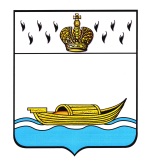 ДУМА ВЫШНЕВОЛОЦКОГО ГОРОДСКОГО ОКРУГАРЕШЕНИЕ от 27.09.2021                                   № 306О внесении изменений в решение Думы Вышневолоцкого городского округа от 25.12.2020 № 236 «Об утверждении Перечня значений коэффициента (К) в отношении земельных участков, государственная собственность на которые не разграничена, предоставленных в аренду без торгов, на территории Вышневолоцкого городского округа»В соответствии с постановлением Правительства Тверской области от 30.05.2020 № 250-пп «О порядке определения размера арендной платы за земельные участки из категории земель сельскохозяйственного назначения, находящиеся в собственности Тверской области, и земельные участки, государственная собственность на которые не разграничена, и предоставленные в аренду без торгов», Дума Вышневолоцкого городского округа решила:1. Внести в решение Думы Вышневолоцкого городского округа от 25.12.2020 № 236 «Об утверждении Перечня значений коэффициента (К) в отношении земельных участков, государственная собственность на которые не разграничена, предоставленных в аренду без торгов, на территории Вышневолоцкого городского округа» (далее –решение) следующие изменения:в приложении к решению «Перечень значений коэффициента (К) в отношении земельных участков, государственная собственность на которые не разграничена, предоставленных в аренду без торгов, на территории Вышневолоцкого городского округа» строку: «»изложить в следующей редакции:«».3. Настоящее решение вступает в силу со дня его официального опубликования и распространяет свое действие на правоотношения, возникшие с 1 января 2021 года.4. Настоящее решение подлежит официальному опубликованию в газете «Вышневолоцкая правда» и размещению на официальном сайте муниципального образования Вышневолоцкий городской округ Тверской области в информационно-телекоммуникационной сети «Интернет».Глава Вышневолоцкого городского округа                                               Н.П. РощинаПредседатель ДумыВышневолоцкого городского округа                                                    Н.Н. АдровСвязь6.8Размещение объектов связи, радиовещания, телевидения, включая воздушные радиорелейные, надземные и подземные кабельные линии связи, линии радиофикации, антенные поля, усилительные пункты на кабельных линиях связи, инфраструктуру спутниковой связи и телерадиовещания, за исключением объектов связи, размещение которых предусмотрено содержанием видов разрешенного использования с кодами 3.1.1, 3.2.380170120Связь6.8Размещение объектов связи, радиовещания, телевидения, включая воздушные радиорелейные, надземные и подземные кабельные линии связи, линии радиофикации, антенные поля, усилительные пункты на кабельных линиях связи, инфраструктуру спутниковой связи и телерадиовещания, за исключением объектов связи, размещение которых предусмотрено содержанием видов разрешенного использования с кодами 3.1.1, 3.2.3118118118